Государственное  бюджетное учреждение дополнительного образованияЦентр психолого-педагогической, медицинской и социальной помощи  Выборгского района Санкт-ПетербургаОтчет по работе добровольческого движения март 2022-2023 учебный год		Педагог-психолог Воробей А.А.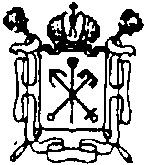 №.Название мероприятияЦель деятельностиСодержание деятельностиУчастникиДата проведения(Кол-во человек)ФотоотчетФотоотчет23 февраляВоспитание патриотизмаОнлайн https://vk.com/dobrogrup23.02.202330 человека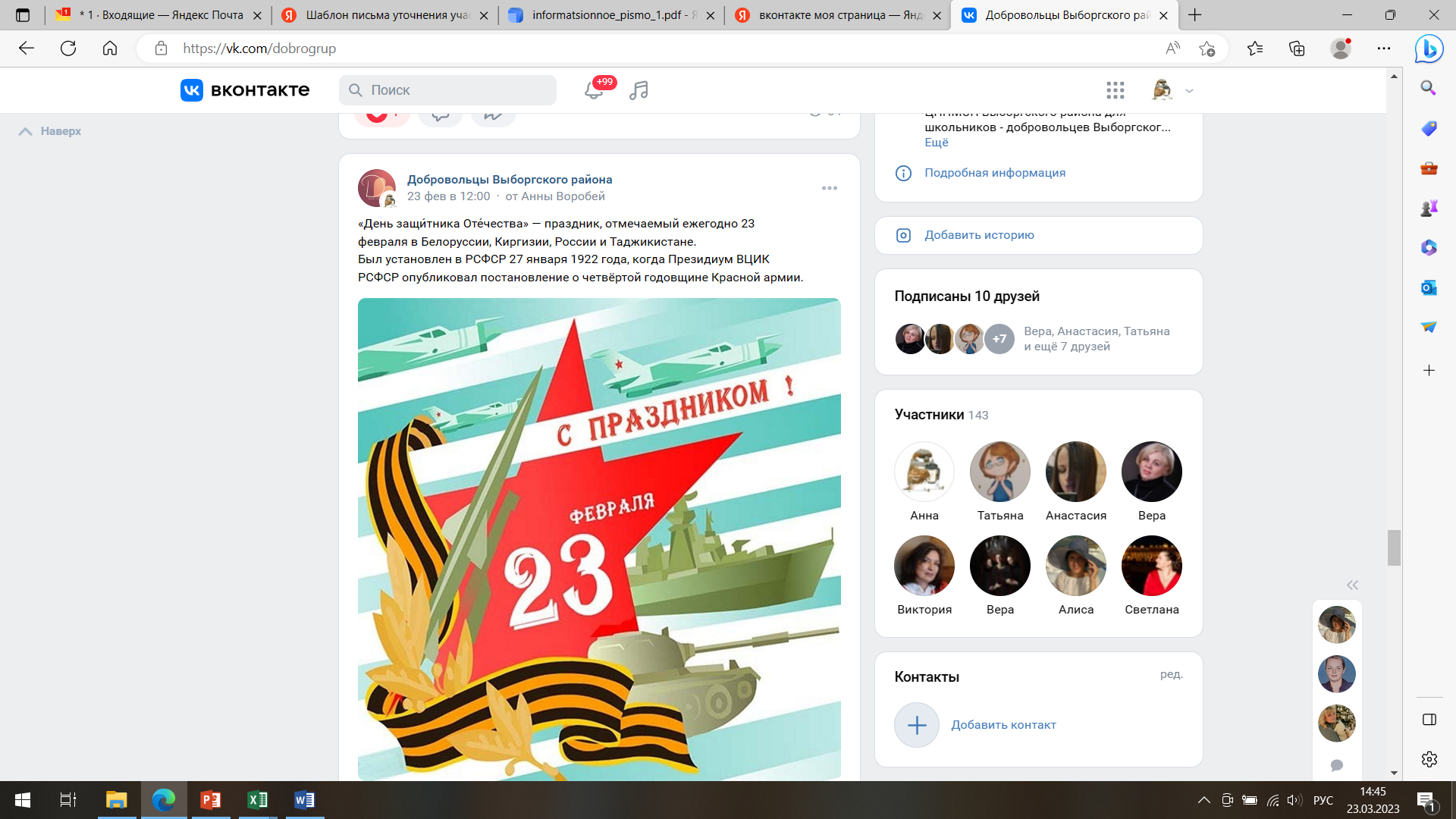 #защитники_герои_военачальникиВоспитание патриотизмаОнлайн https://vk.com/dobrogrup23.02.202334 человека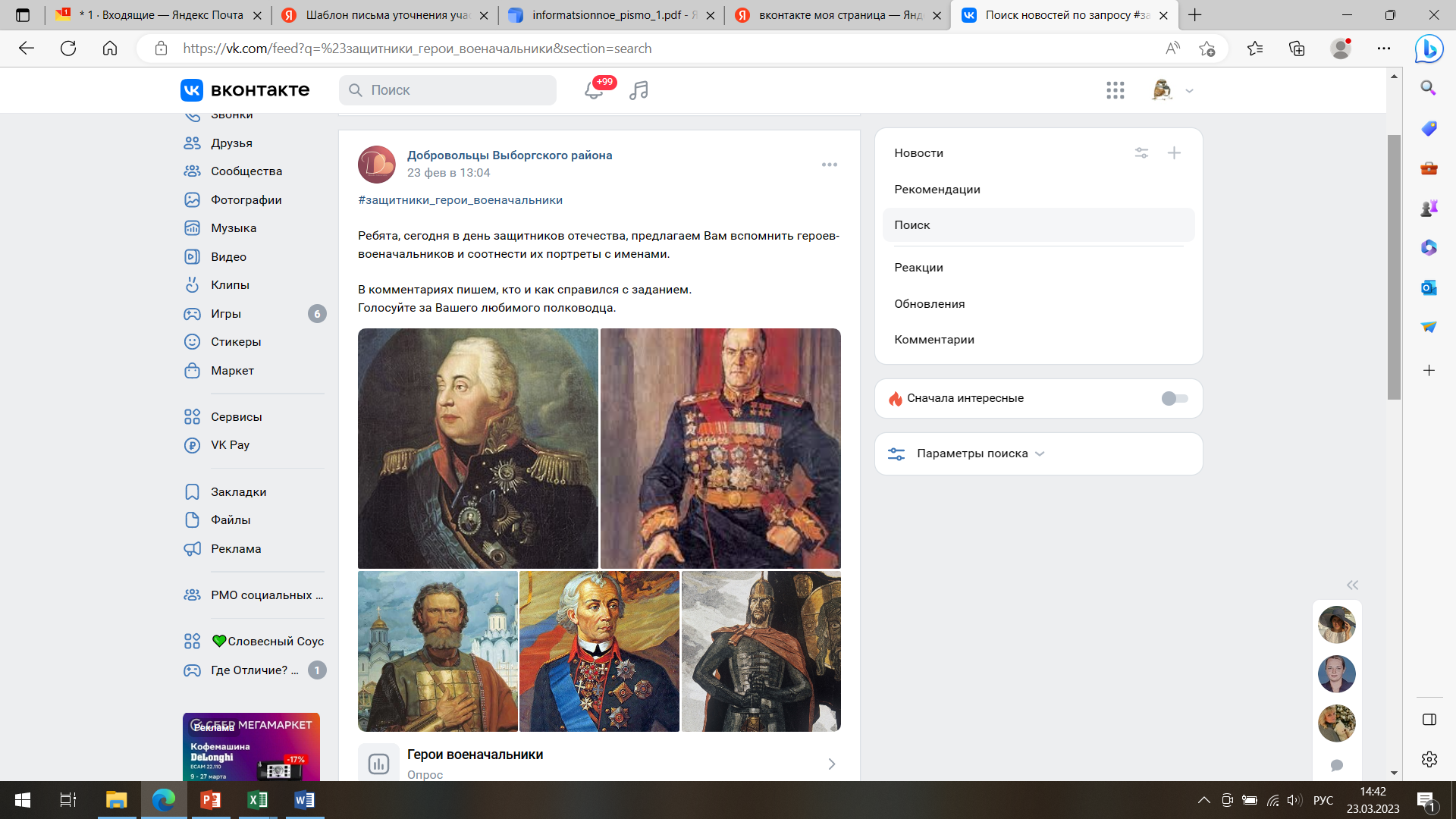 8 мартаСоздание позитивной атмосферыОнлайн https://vk.com/dobrogrup08.03.202333 человека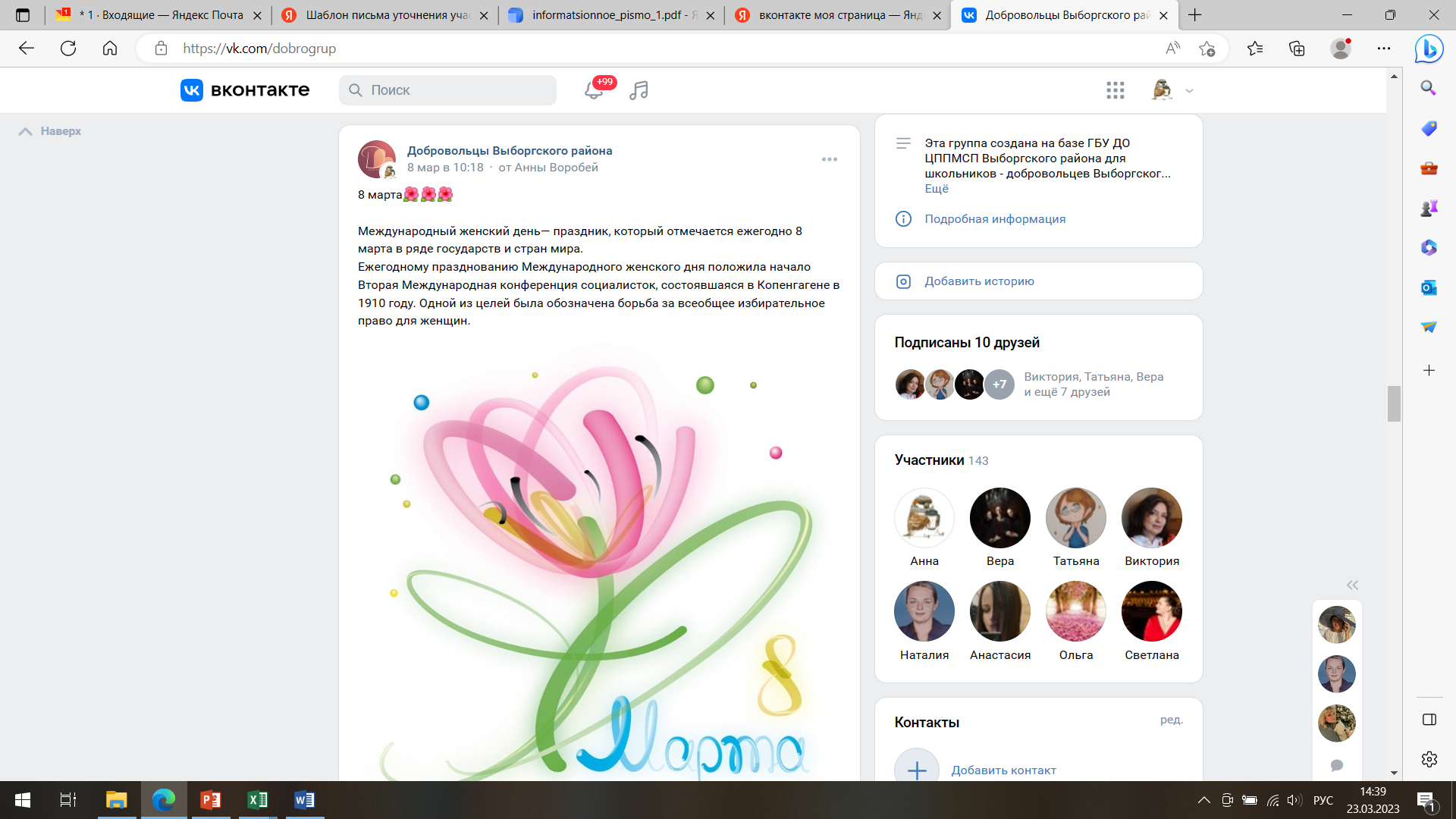 Флешмоб#давайте_жить_дружноМесячник медиацииОнлайн https://vk.com/dobrogrup13.03.202345 человек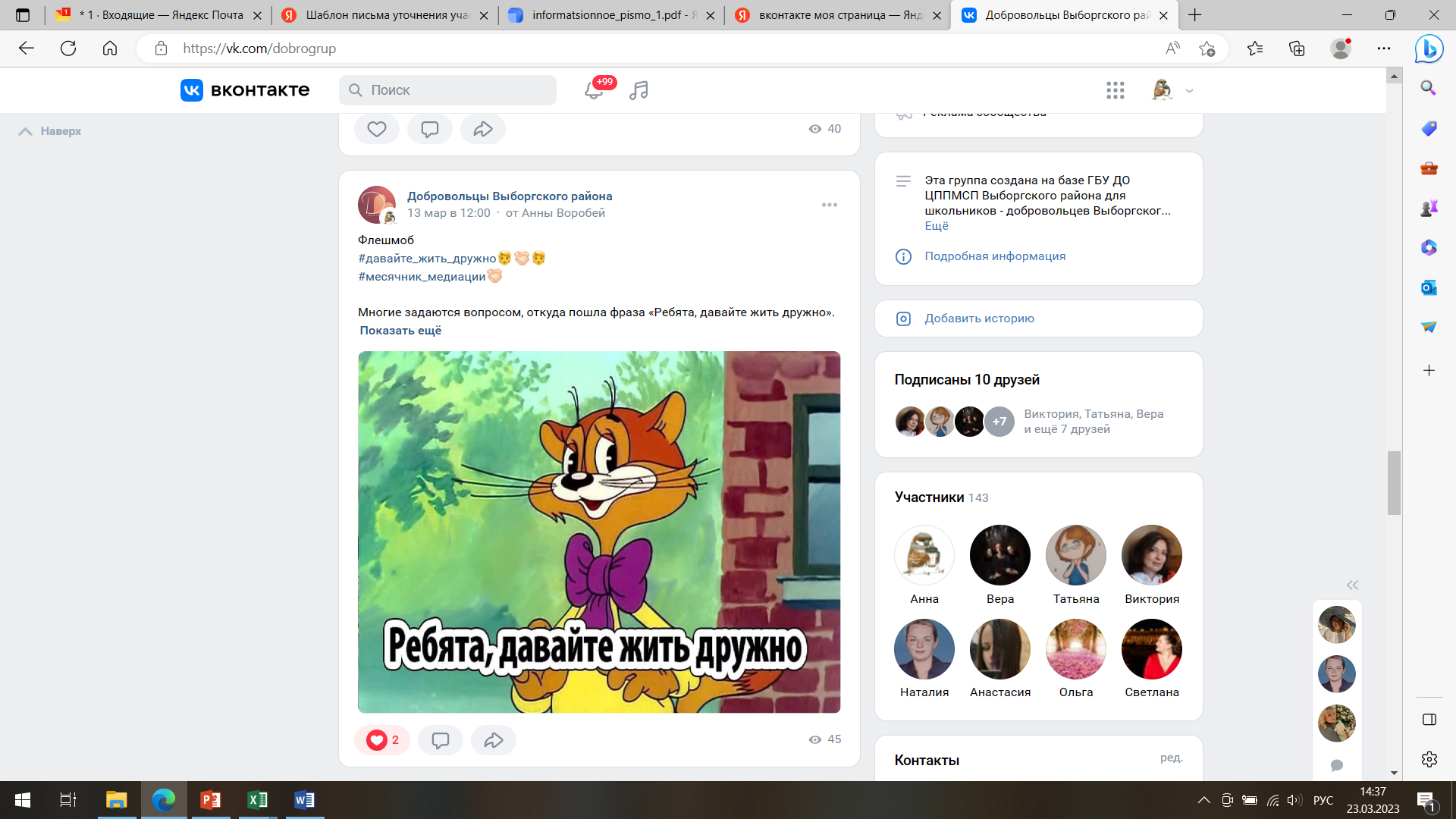 #доброопрос_настоящий другОпрос мненияОнлайн https://vk.com/dobrogrup14.03.202340 человек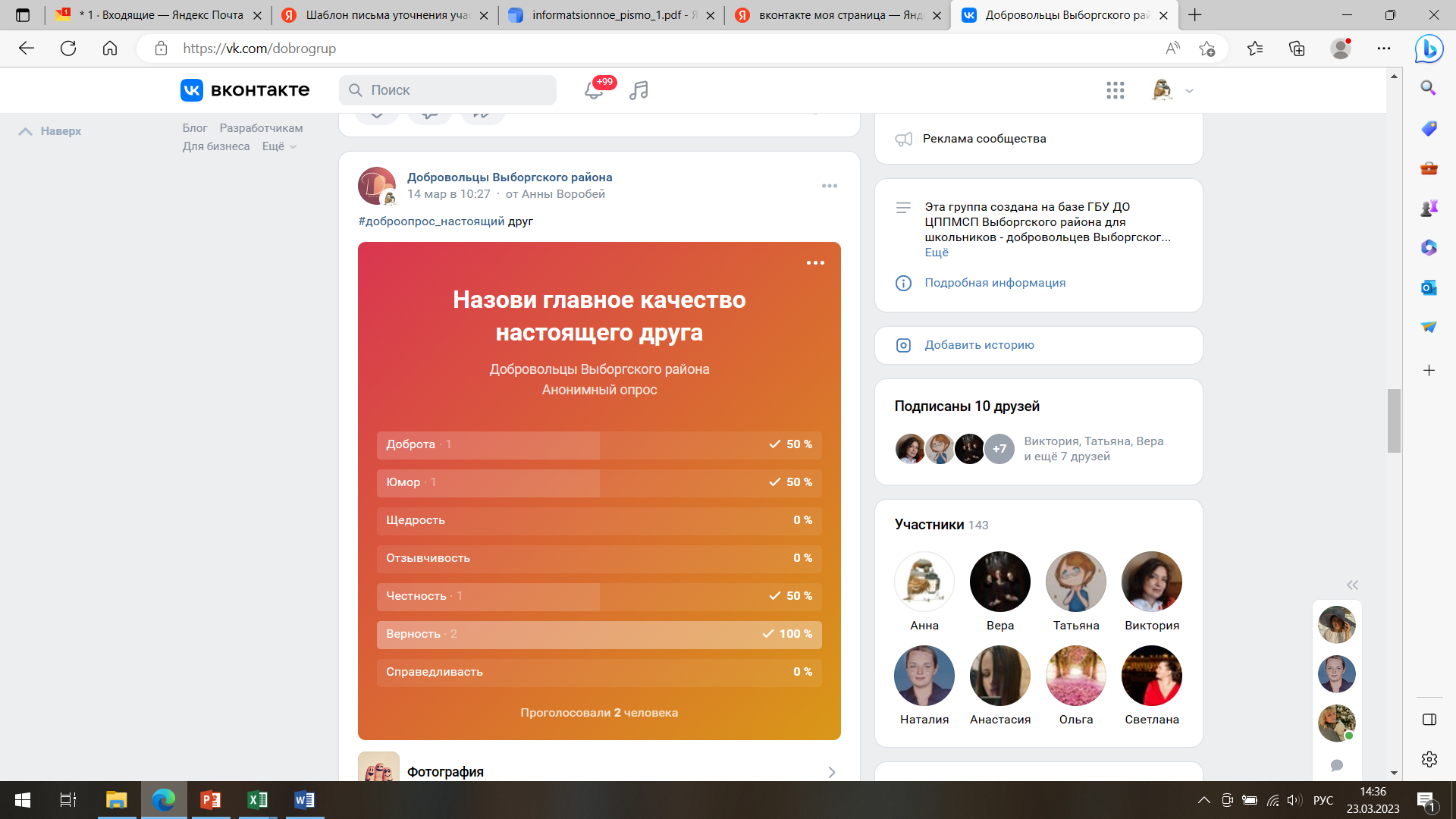 Международный день счастьяСоздание позитивной атмосферыОнлайн https://vk.com/dobrogrup20.03.202328 человек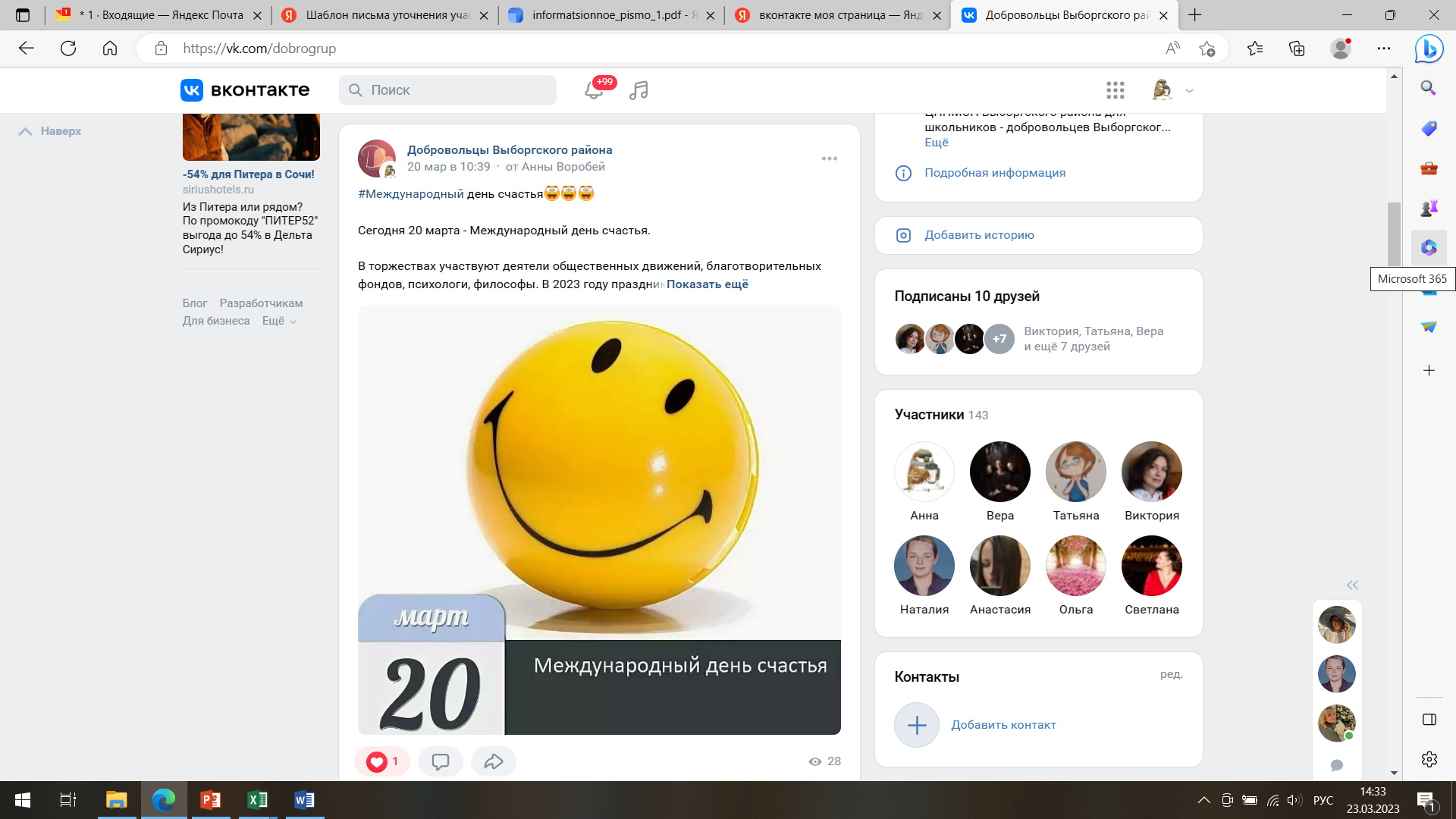 